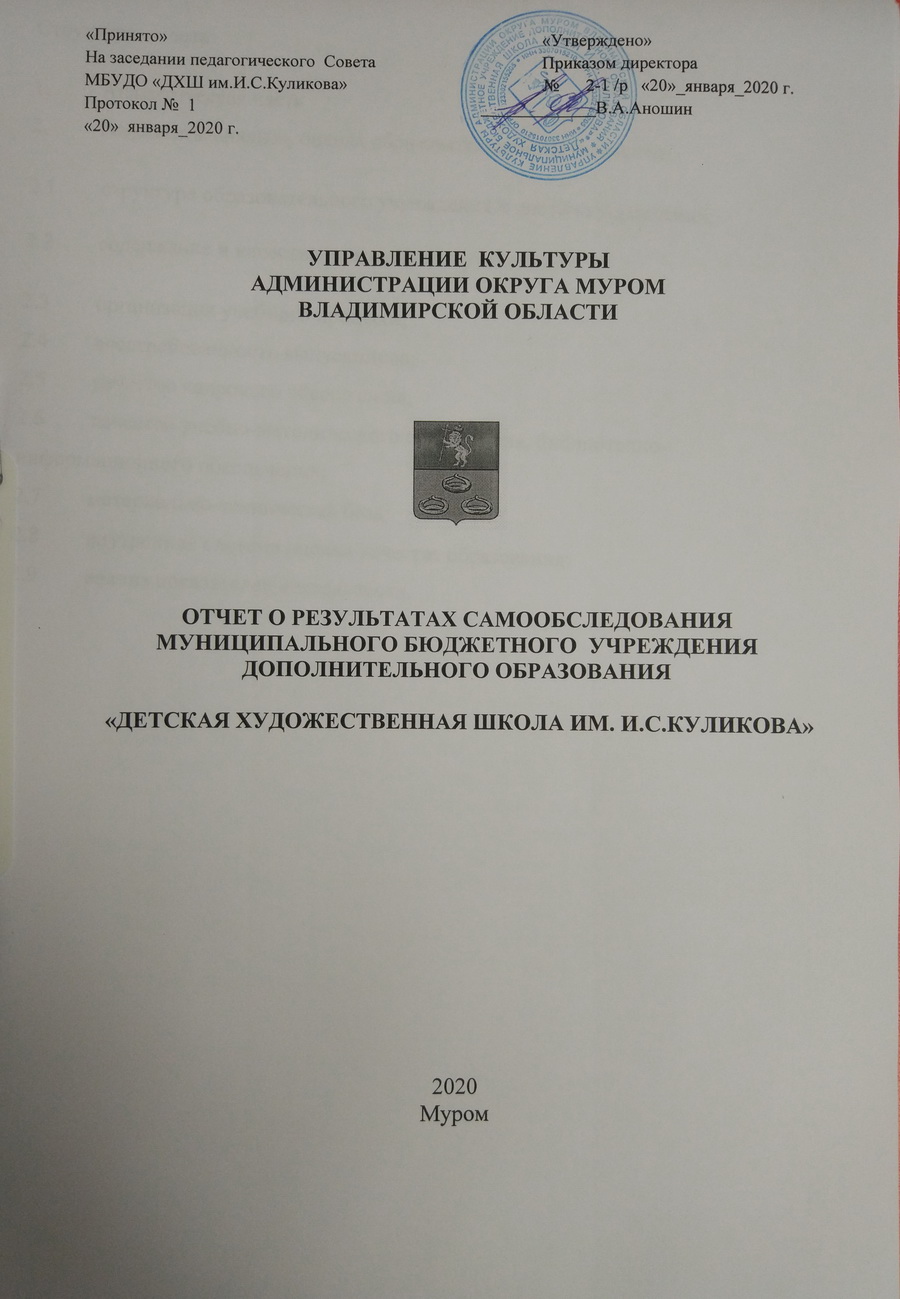 Структура  отчета:Аналитическая частьРезультаты анализа, оценка образовательной деятельности:2.1        структура образовательного учреждения и система управления;2.2        содержание и качество подготовки обучающихся; организация учебного процесса; восстребованность выпускников; качество кадрового обеспечения; качество учебно-методического обеспечения, библиотечно-  информационного обеспечения; материально-техническая база; внутренняя система оценки качества образования;  анализ показателей деятельности.Аналитическая часть        МБУДО «Детская художественная школа им. И.С.Куликова» является муниципальным образовательным учреждением, ориентированным на художественное обучение, воспитание и развитие обучающихся с учетом их индивидуальных способностей (возрастных, физиологических, интеллектуальных, психологических и др.), развитие общего уровня художественно-эстетического образования,  развитие потенциала творческих возможностей учащихся для самореализации личности, достижения уровня образованности для выбора профессиональной деятельности.1. Организационно-правовое обеспечение деятельности МБУДО 1.1. Устав МБУДО «Детская художественная школа им. И.С.Куликова» Утверждён приказом Управления культуры администрации округа Муром № 17-о от 30 апреля 2016 года, согласованно распоряжением комитета по управлению муниципальным имуществом администрации округа Муром №341 от 23 мая 2016 года.Юридический адрес ОУ, фактический адрес ОУ602 251  Владимирская областьг. Муром  ул. Артема 39 А     ДХШ имени И.С.Куликовател. 8 (49234) 4-27-84muromart@gmail.com 1.3. Документы, на основании которых осуществляет свою деятельность ОУ:а) год создания учреждения.МБУДО «ДХШ им. И.С.Куликова» образовано  - 14 октября 1974 года. б) лицензия: серия, регистрационный номер, срок действия.Лицензия № 4054  от 2 декабря 2016 года на осуществление образовательной деятельности на право оказывать образовательные услуги по реализации образовательных программ по видам образования, по уровням образования, по профессиям, специальностям, направлениям подготовки (для профессионального образования), по подвидам дополнительного образования, указанным в приложении к настоящей лицензии (серия 33 П 01 № 0001130).  Лицензия выдана Департаментом  образования администрации Владимирской  области – Серия  33Л01 №0002173срок действия лицензии – бессрочно.    С 1 сентября 2013 года МБОУ ДОД «Детская художественная школа имени И.С.Куликова»  перешла  на новый предпрофессиональный образовательный уровень. Школа реализует общеобразовательную предпрофессиональную программу в области искусств "Живопись".  За прошедший  период организация учебно-образовательного процесса в  МБУДО «Детская художественная школа имени И.С.Куликова» регламентировалась  графиком образовательного процесса, учебным планом и расписанием занятий, рассмотренных на заседании педагогического совета ДХШ и утвержденным директором ДХШ  27 августа 2019 года.В соответствии с лицензией (регистрационный № 4054  от 2 декабря 2016 года ) на осуществление образовательной деятельности  в учреждении в рамках муниципального задания реализуются следующие образовательные программы:Дополнительная предпрофессиональная общеобразовательная программа в области изобразительного искусства «Живопись» - 8 лет обученияС целью всестороннего удовлетворения образовательных потребностей населения, профессионального самоопределения и творческого труда детей в возрасте преимущественно от  7  до 18 лет в МБУДО «ДХШ им. И.С. Куликова» введены образовательные услуги, оказываемые на договорной  (платной) основе сверх установленного муниципального задания на оказание муниципальных услуг:ОП «Мир творчества» для детей 7-9 лет;ОП «Изобразительное искусство» для детей 10-12 лет;ОП «Творческая мастерская» для детей 13-18 лет.в) свидетельство о государственной аккредитации: серия ДД009179, регистрационный номер - № 93 от 03.06.2010 г., срок действия – действительно по 03.06.2015 г.,  1.4. УчредительУчредителем учреждения является Управление культуры администрации округа Муром. МБУДО «ДХШ им. И.С.Куликова» является юридическим лицом, имеет печать со своим наименованием.1.5. Локальные акты, регламентирующие деятельность ОУ.приказы и распоряжения Учредителя; приказы Директора Учреждения, издаваемые в соответствии с его компетенцией; должностные инструкции; образовательные программы Учреждения; учебные планы Учреждения; расписание занятий; календарно-тематический план работы Учреждения на текущий учебный год; Положение о муниципальном бюджетном образовательном учреждении дополнительного образования детей « Детская художественная школа  имени И.С.Куликова»Положение о совете муниципального бюджетного учреждения дополнительного образования «Детской художественной школы им. И.С.Куликова»;Положение о режиме занятий обучающихся;Положение о классном руководстве ; Положение о Педагогическом Cовете Учреждения;Положение о сокращенных сроках обучения (сокращенных программах и индивидуальных учебных планах); Порядок оформления возникновения, приостановления и прекращения образовательных отношений между МБУДО « ДХШ им. И.С.Куликова» и обучающимися и (или) законными представителями несовершеннолетних обучающихся.Положение о порядке перевода, отчисления и восстановления обучающихся МБУДО « ДХШ им. И.С.Куликова»Положение о родительском комитете ;Правила внутреннего трудового распорядка Учреждения;Правила внутреннего распорядка для  учащихся Учреждения; Положение о порядке проведения аттестации педагогических работников в целях подтверждения соответствия занимаемой должности в Учреждении;Положение о комиссии по охране труда Учреждения;Положение о системе оплаты труда работников Учреждения; Положение о стимулирующих выплатах в Учреждении;Положение о котировочной комиссии по размещению заказов на поставку товаров, выполнение работ, оказание услуг для нужд Учреждения;Положение о работе с персональными данными работников Учреждения;Положение о текущей, промежуточной и итоговой аттестации  учащихся детской художественной школы имени И.С.Куликова;Правила приема  и порядок отбора детей в МБУДО «Детская художественная школа имени И.С.Куликова»; другие положения, создаваемые в целях совершенствования образовательного процесса в Учреждении.         2. Результаты анализа, оценка образовательной деятельности2.1. Структура образовательного учреждения и система управления.Управление строится на принципах единоначалия и самоуправления. Административные обязанности распределены согласно Уставу, штатному расписанию, четко распределены функциональные обязанности согласно квалификационным характеристикам.Общее управление осуществляет директор МБУДО «Детская художественная школа им. И.С. Куликова» - Аношин Василий Александрович, в соответствии с действующим законодательством, в силу своей компетентности.Основной функцией директора является осуществление оперативного руководства деятельностью Учреждения, управление  жизнедеятельностью  учреждения, координация действий всех участников образовательного процесса через педагогический совет, общее собрание трудового коллектива.Заместитель директора по учебно-воспитательной работе – Курникова Марина Владимировна,  осуществляет оперативное управление образовательным процессом: выполняет информационную,  оценочно-аналитическую, планово-прогностическую, организационно-исполнительскую, мотивационную,  контрольно-регулировочную функции.      Высшие коллегиальные органы управления  образовательным учреждением:   Общее собрание  трудового коллектива осуществляет общее руководство ДХШ, избирается на основе положения представляет интересы всех участников образовательного процесса (учащихся, педагогов, родителей).Все перечисленные структуры совместными усилиями решают основные задачи образовательного учреждения и соответствуют Уставу ДХШ.Основные формы координации деятельности:план работы МБУДО «Детская художественная школа им. И.С.Куликова»  на год;Организация управления образовательного учреждения соответствует уставным требованиям.СТРУКТУРА  УЧРЕЖДЕНИЯСтруктурные подразделения школы:Органы управления МБУДО «ДХШ им. И.С.Куликова»

Административное управление в  МБУДО «ДХШ им. И.С.Куликова» осуществляет директор школы и его заместитель.

Основной формой координации  деятельности  аппарата управления школы являются административные совещания, которые проводятся 1 раз в неделю. На совещаниях осуществляется оперативное планирование деятельности, происходит обмен информацией, принимаются и координируются управленческие решения и доводятся до сведения педагогического коллектива на совещании при директоре.

Методическая работа  ДХШ осуществляется методическим советом учреждения, организуются лекции, семинары, мастер-классы (не реже 1 раза в квартал)

В школе функционирует  первичная профсоюзная организация, осуществляющая общественный контроль  соблюдения трудового законодательства. Вопросы организационного характера решаются общим собранием трудового коллектива.

Управление школой осуществляется в соответствии с законодательством Российской Федерации и Уставом школы на основе принципов гласности, открытости, демократии и самоуправления.

Непосредственное управление педагогическим процессом реализует директор школы. Директор — координатор действий всех управленческих подразделений в системе управления школой, обеспечивающий результативность работы школы в комплексе.Директор школы определяет совместно с педагогическим советом  школы стратегию развития школы, представляет её интересы в государственных и общественных инстанциях. Несет персональную юридическую ответственность за организацию жизнедеятельности школы, создает благоприятные условия для осуществления образовательного процесса.

Основной его функцией является координация усилий всех участников образовательного процесса через органы самоуправления. Формами самоуправления  Школы являются Общее собрание трудового коллектива и Педагогический совет, действующие на основе своих Положений.

Управленческую деятельность директор осуществляет через заместителя, которая реализует оперативное управление образовательным процессом.

Педагогический совет – постоянно действующий коллегиальный  орган управления учреждения, состоящий из педагогических работников школы, который действует для рассмотрения основных вопросов организации образовательного и воспитательного процессов в школе. Педагогический совет несет коллективную ответственность за принятые решения.Родители привлекаются к управленческой деятельности через , общешкольный родительский комитет.Такая структура позволяет организовывать и координировать функционирование самых разных направлений образовательного процесса в школе и вовлекать в решение основных вопросов жизнедеятельности школы учащихся и их родителей, другие заинтересованные стороны, коллективно вырабатывать решения и определять стратегию развития школы.Структура взаимодействия ДХШ с  учреждениями города2.2.Содержание  и качество подготовки обучающихсяДХШ – образовательное учреждение, реализующее различные  образовательные программы:Дополнительная предпрофессиональная общеобразовательная программа в области изобразительного искусства «Живопись» - 8 лет обучения Образовательные услуги, оказываемые на договорной  (платной) основе сверх установленного муниципального задания на оказание муниципальных услуг:ОП «Мир творчества» для детей 7-9 лет;ОП «Изобразительное искусство» для детей 10-12 лет;ОП «Творческая мастерская» для детей 13-18 лет.Ключевые направления деятельности педагогического коллектива:Развитие системы поддержки талантливых детей.Развитие потенциала педагогов.        Обучение ведется в соответствии с  учебным планом.        Образовательный процесс является гибким, быстро реагирующим на изменение числа детей, групп, ориентирующимся на новые образовательные потребности, соответствующим поставленным целям.          Для изучения и учета образовательных потребностей и запросов обучающихся и их родителей в ОУ проводятся беседы и анкетирование родителей. Ведётся учёт результатов.           Уровень образовательных программ отвечает государственным требованиям, предъявляемым к образовательным учреждениям, деятельность которых регламентируется Типовым положением.    Важными направлениями инновационной деятельности в течение учебного года были направления, связанные с  обновлением содержания образования, использованием современных образовательных технологий.С целью учета качественных образовательных изменений у обучающихся педагогами проводился мониторинг  знаний и умений учащихся. Достижения за 2019  годС целью повышения профессионального мастерства преподаватели ДХШ : Петрищева Е.И., Петрова Т.В.., Столярова Н.Г., Шишатова М.А.  приняли активное участие в IX Межрегиональном семинаре «Методические размышления" для  преподавателей ДХШ и отделений изобразительных искусств ДШИ: прослушали  лекцию  и  приняли участие в демо-классе от методиста МАРХЛ, ЧСХР Залегиной Е.В., обменивались творческим опытом с другими педагогами.В феврале 2019 года  успешно прошла аттестацию зам. директора по УВР – Курникова М.В. по должности «преподаватель», подтвердив высшую квалификационную категорию. Преподаватели ДХШ: Курникова М.В., Смыслова А.И., Судьина Д.Л., Евтеева Т.А. приняли  активное участие в 6 Международном форуме педагогов-художников  г. Москва. Они  стали участниками научно-практической конференции  «Художественное образование в новой образовательной реальности» и были награждены Дипломами за участие в 5 Международной выставке педагогов-художников, представив свои работы по графике, живописи  и дпи.Март  2019 г.  преподаватель ДХШ высшей кв. категории – Смыслова А.И., заслуженный работник культуры РФ  награждена  Почетной грамотой администрации Владимирской области за успехи в профессиональной деятельности. Член Союза художников России – Судьина Д.Л. награждена дипломом Лауреата  премии в области культуры, искусства и литературы за создание серии высокохудожественных произведений «Сердцу милый край».Администрация ДХШ: директор – Аношин В.А., зам. директора по увр – Курникова М.В.  и преподаватель ДХШ- Судьина Д.Л. оказали помощь в организации 4 фестиваля «Пока не поднят занавес» для детей из детских домов, социально-реабилитационных центров, коррекционных школ и многодетных семей округа Муром, г. Меленки, г. Гороховца и поселка Красная Горбатка.Творческая группа учащихся ДХШ 8 класса (10 человек) под руководством преподавателя ДХШ высшей кв. категории, члена Союза художников России – Судьиной Д.Л. приняла активное участие в Международной программе «Профориентация юных художников», проходящей в г. Санкт-Петербурге с 20 апреля по 24 апреля 2019 года. Учащиеся приняли участие в X Международном очном конкурсе педагогов-художников и студентов, организованном Международным Союзом педагогов-художников и проходящем в рамках программы «Палитра методических идей» в г. Санкт-Петербурге. Судьина Д.Л. приняла активное участие и награждена дипломом 3 степени  в методическом конкурсе педагогов-художников в номинации «Педагогическое моделирование» , представив проект «Конспект урока «Линогравюра»».Учащиеся посетили РГПУ им. А.И.Герцена, Этнокультурный Центр «Китежград», приняли участие в мастер-классах по живописи и декоративно-прикладному искусству. Учащиеся 8 класса ДХШ под руководством преподавателя Судьиной Д.Л. приняли участие в Международном очном конкурсе «Художественно-промышленная академия имени А.Л.Штиглица в рисунках детей». Все участники получили Дипломы, а   Победителями конкурса стали: Караева Катя и Кузьмина Алена.С 6 мая по 8 мая 2019 года творческая группа учащихся  8 класса ДХШ: Рыжакова Лидия, Уткина Оля, Агаджанов Владимир, - под руководством директора ДХШ Аношина В.А.(члена Союза художников России) и преподавателя ДХШ высшей кв. категории – Судьиной Д.Л. (члена Союза художников России), приняли активное участие во II-ом Всероссийском пленере-конкурсе юных художников памяти И.Д. Юдина «Мстерский пленер» в рамках Международного проекта «Искусство Мстеры восхищает». Во Всероссийском конкурсе приняли участие около 60 конкурсантов из пяти областей (Владимирской, Ивановской, Рязанской, Московской, Ленинградской) – учащихся учреждений дополнительного образования, студентов средних и высших учебных заведений. Творческое общение и продуктивный труд принесли свои результаты. Итоги конкурса:Диплом лауреата 1 степени в 1-ой профессиональной категории, номинация «Мстерские Валеры» - Рыжакова Лидия;Диплом лауреата 2 степени в 1-ой профессиональной категории, номинация «Мстерские Валеры» - Уткина Ольга;Диплом участника в 1-ой профессиональной категории, номинация «Мстерские Валеры» - Агаджанов Владимир.Запомнился ребятам и преподавателям заключительный творческий вечер, в котором они приняли активное участие!В апреле 2019 года директор ДХШ, член Союза художников России – В.А.Аношин принял активное участие в творческой художественной выставке «Владимирские живописцы в Москве», организованной в Галерее живописного искусства Московским Союзом художников России.C 24 мая по 16 июня 2019 года в Центре пропаганды изобразительного искусства  по адресу: г. Владимир, ул. Б. Московская, д. 24 работала областная выставка декоративно-прикладного искусства, посвященная 75-летию Владимирской области.  Авторы – представленных произведений - профессиональные художники, мастера народного искусства и творческая молодежь Владимирской области. Подобная выставка проходила в стенах Центра пропаганды изобразительного искусства лишь в 2011 году.  Преподаватели Детской художественной школы им. И.С.Куликова приняли активное участие в областной выставке декоративно-прикладного искуссва, представив разные направления: Алякринская О.С. – гобелен, Евтеева Т.А. – керамика, Курникова М.В. – батик, Судьина Д.Л. – авторская кукла, Шишатова М.А. – вышивка. Отбор работ для вернисажа осуществлялся профессиональными членами выставкома. Они оценивали произведения с точки зрения авторской индивидуальности, качественного технического исполнения и грамотного оформления. Целью выставочного проекта является презентация достижений различных направлений современного декоративного и народного искусства Владимирской области. 6 сентября 2019 года в Выставочном центре Муромского историко-художественного музея (Московская, 13) открылась солнечная, яркая, полная смелых решений выставка декоративно-прикладного искусства «Вдохновение». Авторы – представленных произведений - профессиональные художники, мастера народного искусства и творческая молодежь округа Муром. Преподаватели Детской художественной школы им. И.С.Куликова приняли активное участие в художественной выставке декоративно-прикладного искусства, представив разные его направления: Смыслова Анна – горячая эмаль,батик; Алякринская Ольга – гобелен, Евтеева Татьяна – керамика, Курникова Марина – батик, декоративные изделия; Михейкина Ирина – горячая эмаль, Некроткова Ольга –изделия из кожи, декоративное панно; Судьина Дарья – авторская кукла, Шишатова Мария – вышивка, Гурова Наталья – текстиль, авторская кукла; Петрова Людмила – коллаж. В октябре месяце 2019 г. в Управлении культуры администрации округа Муром открылась творческая выставка преподавателей ДХШ «Вдохновение», где представлены разные направления декоративно-прикладного искусства. Каждая работа сияет эмоциями и личными переживаниями  преподавателей, которые вдохновляют учеников своим личным примером на новые творческие работы.Одной из эффективных форм привлечения учащихся ДХШ к творческой деятельности, развитию художественно-творческих умений и навыков является  организация пленера (летней практики).15 ноября 2019 года в выставочном зале ДХШ им. И.С.Куликова состоялось открытие художественной выставки «Души прекрасные мотивы!»На выставке представлено более 60 этюдов и зарисовок учащихся ДХШ, выполненных в ходе проведения летней практики – пленера, являющимся наиболее эффективным методом обучения рисованию, позволяющий через общение с любимым городом, природой обогащать свой внутренний мир, развивая свои  творческие умения и навыки.  В июне месяце был организован  Открытый  городской  конкурс «Муромская палитра -2019». Более 200 учащихся ДХШ, ДШИ Владимирской области приняли участие в этом конкурсе. Жюри конкурса определило Победителей  конкурса «Муромская палитра», сумевших наиболее ярко отразить  в зарисовках и этюдах красоту родной земли, самобытность  старинного города Мурома. Активное участие приняли учащиеся Детской художественной школы г. Собинка. По итогам конкурса членами жюри определены 30 победителей в номинациях «рисунок» и «живопись». Все дипломанты награждены грамотами и призами! 2.3. Организация учебного процессаПереход  на новый предпрофессиональный образовательный уровень обусловлен реализацией общеобразовательной предпрофессиональной программы в области искусств "Живопись"с 2013 года.  По данной программе  обучается 362 учащихся.За прошедший период организация учебно-образовательного процесса  регламентировалась  графиком образовательного процесса, учебным планом и расписанием занятий, рассмотренных на заседании педагогического совета ДХШ и утвержденным директором ДХШ.В соответствии с лицензией (регистрационный № 4054  от 2 декабря 2016 года ) на осуществление образовательной деятельности  в учреждении в рамках муниципального задания реализуется дополнительная предпрофессиональная общеобразовательная программа в области изобразительного искусства «Живопись» - 8 лет обучения в соответствии с требованиями  ФГТ и примерными учебными планами  и программами (Министерство культуры РФ – 2012 год)      С целью всестороннего удовлетворения образовательных потребностей населения, профессионального самоопределения и творческого труда детей в возрасте преимущественно от  7  до 18 лет в МБУДО «ДХШ им. И.С. Куликова» введены образовательные услуги, оказываемые на договорной  (платной) основе сверх установленного муниципального задания на оказание муниципальных услуг:   - ОП «Мир творчества» для детей 7-9 лет;- ОП «Изобразительное искусство» для детей 10-12 лет;- ОП «Творческая мастерская» для детей 13-18 лет.     Методическим советом ДХШ разработаны программы курса и учебные планы по дополнительным образовательным программам художественно-эстетической направленности на основании примерных учебных планов образовательных программ по видам искусств для детских школ искусств, разработанных Научно-методическим центром по художественному образованию Министерства культуры Российской Федерации – 2003г., и одобреных Учебно-методическим советом по детским школам искусств при Министерстве культуры Российской Федерации.      Учебные планы по дополнительным образовательным программам художественно-эстетической направленности рассмотрены и утверждены на заседании Педагогического совета учреждения и согласованы с учредителем в лице начальника Управления культуры администрации округа Муром –Козловым Валерием Владимировичем.     В учебном плане содержание образовательной деятельности в ДХШ определяется образовательными программами и учебными планами, разработанными на основе примерных или рекомендованных Министерством культуры Российской Федерации. Учебные планы и образовательные программы разрабатываются на весь цикл обучения по каждому направлению преподавателями и заместителем директора по учебно-воспитательной работе, утверждаются педагогическим советом школы.Учебно-воспитательный процесс осуществляется в формах:-групповые и индивидуальные занятия с преподавателями;-самостоятельная работа учащихся; -контрольные мероприятия по проверке качества усвоения учебного материала, (контрольные уроки, экзамены,  просмотры, выставки, участие в конкурсах).        Основой учебного процесса в учреждении является урок. Продолжительность урока от 30 до 40 мин. Между уроками 3 перемены по 10 минут. Продолжительность учебной недели – 6 дней.         Занятия с 1 по 8 класс  проходят в две смены:1 смена: 8.00 -13.00 2 смена: 13.00-20.00Учебный план  разработан на основе:Нормативно-правовых документов федерального уровня:Закон РФ «Об образовании»Типового  положения об УДОДСанитарно-эпидемиологических правилах  и нормативах.Документов МБУ ДО ДХШ:Устав МБУ ДО ДХШ.Лицензия на право ведения образовательной деятельностиСвидетельство о государственной регистрацииПояснительная записка учебного плана содержит: Сроки освоения образовательных программ и основные цели обучения по программам каждой направленности. Учебный план отражает количество часов в неделю по каждой программе, количество обучающихся по годам обучения. Образовательная деятельность в  МБУ ДО «Детская художественная школа им. И.С.Куликова» осуществляется в процессе учебной деятельности в аудиториях (учебных кабинетах) и внеурочных мероприятий, проводимых в следующих формах:групповые;самостоятельная (домашняя) работа;контрольные мероприятия (промежуточная аттестация), предусмотренные графиком образовательного процесса ( контрольные уроки,  экзамены, просмотры, выставки);культурно-просветительные мероприятия (лекции, беседы и т.д.); внеурочные классные мероприятия (посещение с преподавателем  выставочных залов, Муромского историко-художественного музея, классные собрания, творческие встречи и т.д.);Воспитательная работа охватывает весь педагогический процесс и внеурочную деятельность. Большое внимание уделяется решению следующих задач:формирование личностных качеств: высокой нравственности, порядочности;усиление внимания к патриотическому и гражданскому воспитанию через пробуждение интереса к истокам русской истории, культуре и народному творчеству;воспитание чувства патриотизма с помощью достижений русского            искусства, фольклора;развитие художественного вкуса и культуры обучающихся на           примерах духовных традиций русского народа;приобщение к художественному творчеству, выявление одарённых детей.С целью внутреннего контроля за  реализацией дополнительной предпрофессиональной общеобразовательной программы «Живопись» администрацией ДХШ: директором ДХШ – Аношиным В.А., зам. директора по УВР – Курниковой М.В.,- посещаются  учебные занятия  и проводится анализ открытых уроков на заседании педагогического совета. Администрацией ДХШ отмечается, что обучение по данной образовательной программе ведётся на основе содержания учебных планов и образовательных программ и в соответствии с установленными федеральными государственными требованиями к уровню начальногопредпрофессионального  художественного образования. При реализации данных образовательных программ по дисциплинам особое внимание уделяется: целям преподавания дисциплины, что выпускник должен знать и уметь;содержанию дисциплины;организации самостоятельной работы;информационно-методическому обеспечению дисциплины. Методическая  работа. Основные направления методической работы в 2019 году.Создание условий для развития и совершенствования педагогического мастерства, творческого поиска новых знаний, возможностей, новых идей, творческого саморазвития педагогических кадров.Развитие аналитических знаний, умений и навыков педагогов в процессе педагогической деятельности.Создание условий для освоения и внедрения инновационных процессов в образовательной деятельности педагогов.Задача -  Продолжить работу по развитию творческого потенциала педагогов, совершенствованию их профессионально-педагогической культуры.По итогам каждой учебной четверти организуется заседание методического совета ДХШ, где членами методического совета: Аношин В.А., Курникова М.В., Смыслова А.И., Поленок И.И., Евтеева Т.А.,- проводится анализ работы преподавателя по основным критериям учебной деятельности.Членами методического совета проводится большая работа по корректированию образовательных программ с целью более грамотного и качественного обучения в ДХШ.В 2019 году  с целью развития практических навыков работы преподавателей ДХШ и обогащения их теоретическими знаниями в области реализации дополнительных образовательных программ, в ДХШ организованны и проведены  следующие  методические мероприятия:Проведены 7 заседаний Методического совета с целью консультативной помощи молодым специалистам по реализации ОП «Живопись» и корректировки учебно-тематического плана работы наОрганизованы и проведены 3 семинара с элементами мастер-класса:25 июня 2019 года в детской художественной школе был организован семинар «Куклы в волшебном мире наших предков» с элементами мастер-класса «Традиционная кукла-утешница» для преподавателей художественной школы с целью развития профессионального мастерства  в рамках дополнительной предпрофессиональной общеобразовательной программы в области искусств «Живопись». 30 октября 2019 года - в МБУДО «ДХШ им. И.С.Куликова»  организован семинар с элементами мастер-класса для преподавателей ДХШ им. И.С.Куликова  «Основы составления натюрморта для учебных постановок в художественной школе».Преподаватель ДХШ высшей квалификационной категории –Смыслова Анна Ивановна подготовила грамотный, последовательный и интересный лекционный материал, сопровождающийся разнообразным зрительным рядом, видеопрезентацией и интересным практическим заданием для преподавателей. В ходе проведения семинара преподаватели ДХШ получили полезный  теоретический материал об основных принципах постановки учебного натюрморта и грамотные методические рекомендации. Свои практические навыки преподаватели получили возможность развить при выполнении интересного практического задания по постановке натюрморта, являющимся основой в обучении  учащихся по дополнительной предпрофессиональной образовательной программе «Живопись».В декабре 2019 года в МБУДО «ДХШ им. И.С.Куликова» организован увлекательный мастер-класс «Художественная обработка кожи. Брошь -листик». Преподаватель ДХШ, мастер по коже– Петрова Татьяна Владимировна познакомила преподавателей  с техникой работы из натуральной кожи -«драпировка кожи». Мастер класс сопровождался познавательным теоретическим материалом, разнообразным зрительным рядом из авторских работ мастера: броши, кулоны, панно, выполненные  из натуральной кожи «наппа». Преподаватели ДХШ научились технике выполнения броши-листик, украшать изделие натуральным камнем, проявлять свое творческое решение в изготовлении изделия. Участники мастер-класса успешно справились с поставленной задачей и получили массу положительных эмоций!Контингент обучающихся Сохранность контингента обучающихся. Реализация различных форм обучения.Контингент обучающихся стабилен, движение учащихся происходит по объективным причинам (переезд в другие территории) и не вносит дестабилизацию в процесс обучения.Формы обучения: очная.Конкурсно-выставочная деятельность. Участие обучающихся ДХШ в конкурсах разного уровня рассматривается как  развитие творческого потенциала и стимулирование профессионального роста обучающегося.За  2019 г. 174 учащихся (48 %) приняли участие в   конкурсах разного уровня:ПОБЕДЫ за   2019 г.  /93 победителя, лауреата и дипломанта/Окружной конкурс рисунков «Навечно в памяти народной», посвященном Дню Победы в Великой отечественной войне 1941-1945 годовКормашова Мария – победитель - 2 место (преп. Аношин В.А.)Всероссийский изобразительный диктант – это уникальный проект, впервые реализованный Международным союзом педагогов-художников при поддержке президентских грантов в 2019 году.Учащимися ДХШ под руководством преподавателей: Евтеевой Т.А., Шишатовой М.А., Судьиной Д.Л., Петрищевой Е.И., - принято активное участие во Всероссийском изобразительном диктанте. Учащиеся ДХШ выполнили композиционное творческое задание в очном формате за определенное время. Итоги Всероссийского изобразительного диктанта: Уткина Оля – Победитель 1 степени (преп. Судьина Д.Л.)Кудряшова Алина - Диплом 2 степени- призер регионального этапа Всероссийского изобразительного диктанта (очного этапа Международного благотворительного конкурса «Каждый народ-художник»)Карасева Марина - Диплом 3 степени- призер регионального этапа Всероссийского изобразительного диктанта (очного этапа Международного благотворительного конкурса «Каждый народ-художник»)IV областной конкурс детского художественного творчества, посвященного народным промыслам Мстеры и декоративно-прикладному искусству России «Мстерские узоры»:Лауреат 1 степени – Агаджанов ВладимирДиплом преподавателю за подготовку Лауреата  конкурса – Аношин В.А.13 Международный конкурс детского изобразительного творчества «Экология -2018» г. Старый Оскол:1.Диплом 1 место – Лобанова Лиза 13 лет преп. Смыслова А.И.Дипломанты:2.Бирюкова Настя 14 лет  преп. Смыслова А.И.3.Борисова Настя 15 лет преп. Евтеева Т.А.4.Евдокимова Вика 10 лет  преп. Смыслова А.И.5.Куликова Кристина 12 лет преп. Евтеева Т.А.Международный художественный конкурс юных художников «Пас, удар, гол!» г. МоскваДипломанты :Баланин Владимир 9 лет – преп. Судьина Д.Л.Голубева Алина 16 лет – Победитель преп. Шишатова М.А.Дроздов Артем 11 лет – преп. Курникова М.В.Караева Катя 15 лет – преп. Чемоданова А.Н.Молькова Ульяна 11 лет – преп. Смыслова А.И.Полищук Оксана 12 лет – преп. Курникова М.В.Радаева Таня 15 лет –преп. Калашникова Ю.П.Тетерин Артем 15 лет – преп. Евтеева Т.А.Международный конкурс детского и юношеского художественного творчества «Невкая палитра»Колесова Милена 14 лет – 3 место номинация «гуашь», преп. Смыслова А.И.Областной конкурс детского изобразительного искусства «Натура и творчество»Лауреат 1 степени – Бурцева Дарья, преп. Смыслова А.И.Диплом – 5 учащихся:	 Колесова Милена, преп. Смыслова А.И.Ковалева  Дарья, преп. Смыслова А.И.Кудряшова Алина, преп. Судьина Д.Л.Радюкина Кира, преп. Евтеева Т.АДиплом участника – 7 учащихся:Васильева Александра, преп. Евтеева Т.А.Дедиков Серафим, преп. Евтеева Т.А.Дроздов Артем, преп. Курникова М.В.Савватимова Катя, преп. Судьина Д.Л.Суркова Настя, преп. Смыслова А.И.5 Международный конкурс иллюстраций «Сказки народов России и мира глазами детей» «Сказки Якутии» г. МоскваЛауреат – Носков Данила преп. Судьина Д.Л.Лауреат – Марина преп. Судьина Д.ЛМеждународный  первоапрельский  конкурс  детского юмористического рисунка «Котовасия» в городском округе  г. Стерлитамак , республика  Башкортостан  Дипломантами и победителями стали:  10 дипломов, из них 3 диплома 2 степени; 2 диплома 3 степени, 5 дипломов участников итоговой выставки.Тема «Кот-герой народных сказок и легенд»Диплом 2 степени – Озманян Женя преп. Евтеева Т.А.Диплом 2 степени - Дементьева Ксения 17 лет «Все ходит по цепи кругом…» резьба  преп. Калашникова Ю.П.Диплом -Епифанова Лиза 14 лет «Кот в сапогах» акварель, пастель преп. Евтеева Т.А.Тема «Котомикс на свободную тему»Диплом 2 степени - Сидорова Лиза 11 лет «Полдник» гелиевая ручка преп. Курникова М.В.Тема «Декоративный кот»Диплом - Дутт Каролина 11 лет «Ночной кот» гуашь, гел. ручка преп. Евтеева Т.А.Диплом 3 степени - Озманян Женя 11 лет «Кот, гоняющийся за облаками» гел. ручка  преп. Евтеева Т.А.Диплом участника - Шаблова Арина 14 лет «Весна» акварель преп. Алякринская О.С.Тема «Веселый мурлыка»Диплом 3 степени - Порхачева Алина 8 лет «На рыбалке» гравюра на пластике преп. Судьина Д.Л.Диплом - Носков Данил 14 лет «Васька и рыбка» линогравюра преп. Судьина Д.Л.Диплом -Дедиков Серафим 11 лет «Веселый хоровод» гравюра на картоне преп. Поленок И.И.XXIV МЕЖДУНАРОДНОЙ ВЫСТАВКИ – КОНКУРСА ДЕТСКОГО И  ЮНОШЕСКОГО   ХУДОЖЕСТВЕННОГО  ТВОРЧЕСТВА «РОЖДЕСТВЕНСКАЯ – 2019», посвященной  185 -летию со дня рождения русского художника  Василия Григорьевича Перова (1834-1882)II Всероссийский пленер-конкурс юных художников памяти И.Д.Юдина «Мстерский пленер»:Диплом лауреата 1 степени в 1-ой профессиональной категории, номинация «Мстерские Валеры» - Рыжакова ЛидияДиплом лауреата 2 степени в 1-ой профессиональной категории, номинация «Мстерские Валеры» - Уткина ОляДиплом участника, номинация «Мстерские Валеры» - Агаджанов Владимир14 Международный конкурс живописи и графики «На своей земле»Диплом лауреата 3 степени – МедальСерова Анастасия 14 лет «Дорога к храму» акварель преп. Смыслова А.И.Благодарность:Кан Анита, преп. Евтеева Т.А.Караева Дарья, преп. Судьина Д.Л.Курасова Таня, преп. Алякринская О.С.5 Всероссийский конкурс иллюстраций к литературным произведениям «Литературный вернисаж», посвященного 220-летию со дня рождения А.С.Пушкина г. МагнитогорскУчащиеся ДХШ им. И.С.Куликова приняли активное участие в конкурсе. Итоги:ГРАН-ПРИ Приползина Валерия 14 лет «Черномор» гел. ручка преп. Судьина Д.Л., преп.  Петрова Т.В.ЛАУРЕАТ 1 степениРоганова Алина 12 лет «У лукоморья дуб зеленый…» гравюра на пластике, преп. Смыслова А.И.ЛАУРЕАТ 2 степениВдовина Дарья 15 лет «На холмах грузии» гуашь преп. Шишатова М.А.Комиссарова Катя 9 лет «Три девицы под окном» гелиевая  ручка  преп. Судьина Д.Л.Матросова Валерия  13 лет «Сказочный герой» пастель преп. Курникова М.В.ЛАУРЕАТ 3 степениЖесткова Вика 11 лет «В саду» пастель преп. Курникова М.В.Зимина Вика 9 лет «Кири-ку-ку! Царствуй лежа на боку!» гуашь преп. Алякринская О.С.Рыжакова Мария 12 лет «Встрепенулась, отряхнулась, и царевной обернулась» гелиевая ручка преп. Евтеева Т.А.Федоровский Фрол 11 лет «Во все время разговора царь стоял посредь забора…» гуашь преп. Евтеева Т.А.ДИПЛОМ участника Гаврилова Арина 14 лет «Сказка о царе Салтане» гуашь преп.  Шишатова М.А.Петрова Лиза 10 лет «Зимнее утро» гуашь преп. Евтеева Т.А.Дроздов Артем 12 лет «Исполнение желаний» пастель преп. Курникова М.В.Софьина Юля 10 лет «В миг обрызгала всего…» гуашь преп. Судьина Д.Л.Тряпицына Катя 14 лет «А это с чьей руки кольцо?» гуашь преп. Столярова Н.Г.15 Международный   конкурс  рисунков «Пушкин глазами детей» пос. Большие Вяземы Победитель конкурса – Кудряшова Алина, 15 лет (преп. Судьина Д.Л.)Всероссийский конкурс рисунка и живописи «Традиции» для ДХШ и ДШИНоминация «Живопись»Диплом 1 степени, медаль - Антипина Ирина, 17 лет «Осенний натюрморт», акварель преп. Смыслова А.И.Диплом 1 степени, медаль – Колесова Милена, 15 лет «Натюрморт с палитрой», акварель преп. Смыслова А.И.Номинация «Рисунок»Диплом 1 степени, медаль – Маркина Ева, 16 лет «Натюрморт с кофейником», карандаш преп. Смыслова А.И.8 Международный художественный конкурс «Невская палитра», г. Санкт-Петербург Победитель конкурса Колесова Милена 14 лет,   3 место  в номинации «Гуашь»    «Осенний дождь», преп. Смыслова А. И. Результаты участия в конкурсах и выставках15 Международный конкурс детского рисунка «А.С.Пушкин глазами детей», посвященный 220-й годовщине со дня рождения великого поэта, пос. Большие ВяземыПобедитель – Кудряшова Алина 15 лет, преп. Судьина Д.Л.Всероссийский открытый конкурс детского художественного творчества, посвященный 220-й годовщине со дня рождения А.С.Пушкина«И дорог нам твой образ благородный» г. Волгоград3 место – Курдикова Алина 12 лет, преп. Смыслова А.И.Поощрительный диплом – Шишкина Арина 9 лет, преп. Алякринская О.С.Четвертая международная петербургская биеннале творчества детей и молодежи «Буква, слово, книга» г. Санкт-ПетербургПобедитель грамота – Дедиков Серафим 12 лет, преп. Евтеева Т.А.Победитель грамота – Молькова Ариадна 14 лет, преп. Смыслова А.И.Международный конкурс детского творчества «Полет мечты» г. Великие Луки НоминацииДекоративная и станковая композиция «Композиция в цвете», «Графическая композиция»Победитель конкурса 1 место –Васильева Саша 14 лет «Полет к неизведанной планете» гел. ручка преп. Евтеева Т.А.Эксклибрис, открыткаПобедитель конкурса – 2 местоПлатонов Владислав «Великие Луки -2019» экслибрисгравюра на пластике преп. Смыслова А.И.Победитель конкурса – 3 место Ярцев Саша «Великие Луки» эксклибрис, гравюра на пластике преп. Смыслова А.И.Победитель конкурса – 3 место Лакина Катя 12 лет «В облаках» открытка смешанная техника преп. Петрова Т.В.Декоративно-прикладное творчество «Работа в материале»Победители конкурса – 3 местоКоллективная работа «Весенний ветер» гобелен преп. Алякринская О.С. Авдеева Афина 8 летДружинина Вероника 9 летЖигулева Маша 8 летМусенкова Ангелина 7 летСвятов Савелий 8 летТетерина Олеся 8 летДипломант конкурса -Сидорова Лиза 12 лет «Полет над Муромом» коллаж преп. Евтеева Т.А.Декоративная и станковая композиция «Композиция в цвете», «Графическая композиция»Дипломант конкурса -Белякова Лера 12 лет «Веселое путешествие» пастель преп. Курникова М.В.5 Всероссийский конкурс иллюстраций к литературным произведениям «Литературный вернисаж», посвященного 220-летию со дня рождения А.С.Пушкина г. МагнитогорскГРАН-ПРИ  Приползина Валерия 14 лет «Черномор» гел. ручка преп. Судьина Д.Л., преп.  Петрова Т.В.ЛАУРЕАТ 1 степениРоганова Алина 12 лет «У лукоморья дуб зеленый…» гравюра на пластике, преп. Смыслова А.И.ЛАУРЕАТ 2 степениВдовина Дарья 15 лет «На холмах грузии» гуашь преп. Шишатова М.А.Комиссарова Катя 9 лет «Три девицы под окном» гелиевая  ручка  преп. Судьина Д.Л.Матросова Валерия  13 лет «Сказочный герой» пастель преп. Курникова М.В.ЛАУРЕАТ 3 степениЖесткова Вика 11 лет «В саду» пастель преп. Курникова М.В.Зимина Вика 9 лет «Кири-ку-ку! Царствуй лежа на боку!» гуашь преп. Алякринская О.С.Рыжакова Мария 12 лет «Встрепенулась, отряхнулась, и царевной обернулась» гелиевая ручка преп. Евтеева Т.А.Федоровский Фрол 11 лет «Во все время разговора царь стоял посредь забора…» гуашь преп. Евтеева Т.А.ДИПЛОМ участника Гаврилова Арина 14 лет «Сказка о царе Салтане» гуашь преп.  Шишатова М.А.Петрова Лиза 10 лет «Зимнее утро» гуашь преп. Евтеева Т.А.Дроздов Артем 12 лет «Исполнение желаний» пастель преп. Курникова М.В.Софьина Юля 10 лет «В миг обрызгала всего…» гуашь преп. Судьина Д.Л.Тряпицына Катя 14 лет «А это с чьей руки кольцо?» гуашь преп. Столярова Н.Г.Работы 8 учащихся представлены на Всероссийской выставки2.4.  Востребованность выпускниковИтоги поступления выпускников ДХШ за 2019 год: Мстерский институт лаковой миниатюрной живописи имени Ф.А. Модорова - филиал ФГБОУ ВО «ВШНИ (академия)»«Декоративно-прикладное искусствои народные промыслы (по видам)»Агаджанов ВладимирМартынова МарияСуздальский филиал федерального государственного бюджетного образовательного учреждения высшего профессионального образования «Санкт-Петербургский государственный университет культуры и искусств»	(Реставрация)                                                         Бабаева Алевтина	     Николаев Семен	Российский Государственный Университет имени  А.Н.Косыгина                                                  ( дизайн)Ушакова ЛизаНижегородский  архитектурно-строительный государственный университет(архитектура)Чернышева Алена(строительство уникальных зданий)Курицын СеменСанкт-Петербургский ГосударственныйАрхитектурно-строительный университет  (архитектура)Баженова Софья                       (Градостроительство)Щеглова ЛюбаНижегородский государственный педагогический университет имени К. Минина                (ИЗО)    Широкова СветаВладимирский строительный колледж(архитектура)Митина КатяМосковский строительный колледж (архитектура)Караева КатяЖданова ИяКолледж дизайна и прикладного творчества г.Москва (Ткачество)Колесова Милена2.5 Качество кадрового обеспеченияКадровый состав педагогов по состоянию на     2018  года представлен следующим  образом: Состояние кадров по ДХШ им.И.С.КуликоваПреподавательский состав образовательного учреждения по возрастным категориям Молодые специалисты (указать данные специалистов в возрасте до 30 лет и работающих в учреждении не более 3-х лет)              Имеют звания:- Заслуженный работник культуры РФ – Аношин В.А., Смыслова А.И.Члены Союза художников России:Аношин В.А., Смыслова А.И, Судьина Д.Л.           В ДХШ имеется план повышения квалификации  руководящих и  педагогических кадров, который выполняется. Формы повышения квалификации  руководящих и  педагогических кадров - очная. В 2019  году 2 преподавателя успешно прошли аттестацию: Шишатова М.А. - на подтверждение первой квалификационной категории, Курникова М.В.– на подтверждение высшей квалификационной категории.2.6. Качество учебно-методического обеспеченияОбеспеченность  учебно-методической литературой.Наличие  в ДХШ – 1065  экземпляров  художественной и методической литературы, электронных изданий – 15. Подписные издания- 2 (журнал «Юный художник», журнал «Русское искусство»).В ДХШ имеется натюрмортный, методический и видео-фонд.2.7. Материально-техническая база    2.7. 1.   Обеспечение   образовательной   деятельности  оснащенными зданиями, строениями, сооружениями, помещениями и территориями  2.7.2. Обеспечение образовательного процесса оборудованными учебными кабинетами,   объектами  для  проведения  практических  занятий  по заявленным к лицензированию образовательным программамОбразовательный процесс оснащен техническими средствами обучения:Компьютеры – 6 :Принтеры-5Сканеры -2Принер-копир -2Ксерокс -1Телевизор-5;DVD-2Музыкальный центр-1;Доступ в Интернет – 3 места Хозяйственная деятельность за 2019 год.Установка противопожарной двери – 23.300 руб.Установка противопожарного люка с лестницей, ведущей на чердак– 46.000 руб.Промывка пожарной системы – 10.000 руб.Приобретение  концелярских и хозяйственных товаров – 15.000 руб.Приобретение оргтехники – 60.000 руб.Приобретение огнетушителей -5.750 руб.Звуковое оповещение – 58.716 руб.Видеодомофон – 27.941 руб.Приобретение чучел птиц и животных – 15.000 руб.                                                                        Итого:  261.707 руб.2.8. Функционирование внутренней системы оценки качества образованияОбразовательной  программой  определены направления работы: оценка качества нормативной правовой базы, образовательных программ; знаний обучающихся; достижений обучающихся; оценка качества образовательных услуг; условий для осуществления образовательного процесса; работы педагогов.Деятельность педагогов основана на разумном сочетании традиционных и инновационных технологий обучения, направленных на вовлечение обучающихся в активный процесс познания, способствующий достижению ими высоких результатов в обучении, так как это является обязательным условием интеллектуального, творческого и нравственного развития обучающихся. Администрацией посещались занятия  по плану внутреннего контроля. Контроль за уровнем преподавания позволяет сделать вывод о том, что уровень  проведения занятий является достаточным. Педагоги стремятся заинтересовать своих учеников, поддерживают их одарённость, творческое отношение к обучению.2.9. Анализ показателей деятельности ДХШАнализ жизнедеятельности ДХШ позволил определить её основные конкурентные преимущества, а именно:- в ДХШ работает квалифицированный педагогический коллектив, мотивированный на деятельность по развитию учреждения;-разработана система морального и материального стимулирования педагогических работников;- существует система поощрения обучающихся (представления на городские стипендии, именные, Губернатора  Владимирской области «Надежда земли Владимирской»);- уровень подготовки выпускников позволяет им  продолжать получать образование в средних и профессиональных заведениях;- использование  современных педагогических технологий способствует повышению качества образовательного процесса.Всё это обеспечивает достаточно высокий авторитет ДХШ в социуме.Функционирует официальный сайт. Страницы наполняются и информация обновляется в соответствии с требованиями. Поэтому определены следующие задачи:1. Продолжать создавать необходимые условия для реализации новой дополнительной предпрофессиональной общеобразовательной программы в области искусства «Живопись» - 8 лет обучения.2. Повышать квалификацию педагогических работников ДХШ с целью улучшения качества образования . 3. Обогащать материально-техническую базу.Показатели деятельности МБУДО «ДХШ им.И.С.Куликова», подлежащей самообследованию
Директор ДХШ им. И.С.Куликова _________ В.А.Аношин Директор учреждения – Аношин Василий АлександровичДиректор учреждения – Аношин Василий АлександровичЗаместитель  директора по учебно - воспитательной работе Курникова Марина ВладимировнаМесто нахождения: Владимирская обл., г. Муромул. Артема 39 А

Контактный телефон: 8(49234) 4-27-84

Адрес электронной почты: muromart@gmail.comПредседатель первичной профсоюзной организацииСтолярова Надежда ГеннадьевнаМесто нахождения: Владимирская обл., г. Муромул. Артема 39 А

Контактный телефон: 8(49234) 4-27-84

Адрес электронной почты: muromart@gmail.comЗаведующая хозяйственной частьюХраменкова Татьяна НиколаевнаМесто нахождения: Владимирская обл., г. Муромул. Артема 39 А

Контактный телефон: 8(49234) 4-27-84

Адрес электронной почты: muromart@gmail.comГородскойОбластнойВсероссийскийРеспубликанскийМежрегиональныйМеждународныйвсегоКол-во конкурсов226818Кол-во участников66134055174Название конкурсаКол-во работФ.И.О.преподаваляОкружной конкурс рисунков «Навечно в памяти народной», посвященного Дню Победы в Великой Отечественной войне 1941-1945 г.5Смыслова А.И.Аношин В.А.Областной конкурс детского изобразительного искусства «Натура и творчество»11Смыслова А.И.Евтеева Т.А.Курникова М.В.Судьина Д.Л.8 Всероссийский конкурс «Традиции» академического рисунка и живописи для ДХШ и ДШИ5Смыслова А.И.Евтеева Т.А.Всероссийский конкурс детского художественного творчества «И дорог нам твой образ благородный» , посвященный 220-летию со дня рождения А.С.Пушкина9Смыслова А.ИШишатова М.А.Судьина Д.Л.Евтеева Т.А.Петрова Т.В.Алякринская О.С.5 Всероссийский конкурс иллюстраций к литературным произведениям «Литературный вернисаж», посвященного 220-летию со дня рождения А.С.Пушкина9Смыслова А.И.Евтеева Т.А.Судьина Д.Л.Курникова М.В.Столярова Н.Г.Алякринская О.С.Шишатова М.А.Международный конкурс детского творчества «Полет мечты» г. Великие Луки11Смыслова А.И.Евтеева Т.А.Судьина Д.Л.Курникова М.В.Столярова Н.Г.Алякринская О.С.Шишатова М.А.Петрова Т.В.4  Международная Петербургская Биеннале детского творчества «Буква.Слово.Книга»5Смыслова А.ИСтолярова Н.Г. Евтеева Т.А.13 Международный  конкурс рисунков «А.С.Пушкин глазами детей» пос. Большие Вяземы15Смыслова А.И.Евтеева Т.А.Судьина Д.Л.Международный конкурс детского художественного творчества «Театральная Одиссея» г. Волгоград5Шишатова М.А.Евтеева Т.А.Судьина Д.Л.11 Международная художественная выставка-конкурс детского и юношеского творчества «Человек от края и до края»5Смыслова А.ИСудьина Д.Л.Евтеева Т.А.Поленок И.И.Шишатова М.А.итого 80  работНазвание конкурсаКол-во работФ.И.О.преподаваляОткрытый городской конкурс «Муромская палитра -2019»61Смыслова А.ИСудьина Д.Л.Евтеева Т.А.Поленок И.И.Шишатова М.А.Петрищева Е.И.Петрова Т.В.Алякринская О.С.Всероссийский конкурс «Ликующий мир красок» на тему «Моя семья»11Смыслова А.ИСудьина Д.Л.Евтеева Т.А.Столярова Н.Г.Курникова М.В.Всероссийский конкурс «Спасибо деду за Победу!» г. Москва2Смыслова А.И.всего74 работыНазвание конкурсаКоличество участниковФ.И.О. преподавателяОбластной конкурс рисунков среди учащихся школ искусств «Сберечь и приумножить» г. Владимир2Смыслова А.И.Петрова Т.В.Курникова М.В.Евтеева Т.А.Судьина Д.Л.7 Всероссийская выставка-конкурс детского художественного творчества «Родные мотивы» им. Е.В.Гурова 4Смыслова А.И.Евтеева Т.А.Курникова М.В.Алякринская О.С.Международный конкурс детского творчества «Мой город» г. Великие Луки5Смыслова А.И.Петрищева Е.И.Курникова М.В.Евтеева Т.А.Судьина Д.Л.Шишатова М.А.Столярова Н.Г.23 Международная выставка- конкурс «Рождественская-2020» г. Тобольск4Смыслова А.И.Евтеева Т.А.Судьина Д.Л.Столярова Н.Г.15 Международный конкурс живописи и графики «На своей земле» Беларусь5Гурова Н.В.Шишатова М.А.Судьина Д.Л.Евтеева Т.А.Курникова М.В.20ИТОГО за  2019 год174 участникаИТОГО  2019 годСтатус конкурсаГородскойОбластнойВсероссийскийРеспубликанскийМежрегиональныйМеждунар.Кол-во конкурсов1261221Кол-во победителей163650931Колесова ДарьяЛАУРЕАТ 1 степени14 лет«Листопад»Гравюра на пластикеПечатная графикаСмыслова Анна Ивановна2Колесова МиленаЛАУРЕАТ 2 степени14 лет«Муромский дворик»Гравюра на пластикеПечатная графикаСмыслова Анна Ивановна3Рощина КатяДИПЛОМАНТ 12 лет«Родные края»пастельСюжетно-тематическая композицияКурникова Марина Владимировна4Рыжакова ЛизаДИПЛОМАНТ 16 лет«Сказочный герой»Акварель Сюжетно-тематическая композицияАношин Василий Александрович5Серова НастяДИПЛОМАНТ 13 лет«Последний снег»Гравюра на пластикеПечатная графикаСмыслова Анна Ивановна6Шмелькова СашаДИПЛОМАНТ 12 лет«В цирке»пастельСюжетно-тематическая композицияКурникова Марина Владимировна№п/пЧисленность работников всего, человекИз общей численности работников (гр.2)Из общей численности работников (гр.2)Из общей численности работников (гр.2)Из общей численности работников (гр.2)Из общей численности работников (гр.2)Из общей численности работников (гр.2)из числа штатных работников имеют стаж работыиз числа штатных работников имеют стаж работы№п/пЧисленность работников всего, человекштатныхпреподавателиработников, относящихся к основному персоналуиз них имеют образование (гр.5)из них имеют образование (гр.5)из них имеют образование (гр.5)из числа штатных работников имеют стаж работыиз числа штатных работников имеют стаж работы№п/пЧисленность работников всего, человекштатныхпреподавателиработников, относящихся к основному персоналувысшеенеоконченное высшеесреднее профессио-нальноеот 3 до 6 летот 6 до 10 лет123456789101212111117455Всего по штатному расписан.Кол-воДо 30 лет30-50 летСтарше 50 летСтарше 60 летИмеют высшее обр.Имеют неполн. высшее обр.Имеют среднее спец. обр. Директор111Зам.директора по УВР111Преподаватели(без совместителей)1136274Библиотекарь0,511          Всего:15.5Ф.И.О. (полностью)возрастС какого времени работает в учрежденииОбразование (указать что закончил)Должность с указанием специализацииСудьина Дарья ЛьвовнаПетрищеваЕлизаветаИльинична292125.08.201223.01.1999ВГГУвысшееСХУсреднееПреподавательИЗОПреподавательИЗО N 
п/пАдрес          
(местопо-      
ложение)       
здания,        
строения,      
сооружения,    
помещения      Назначение оснащенных
  зданий, строений,  
сооружений, помещений
  (учебные, учебно-  
    лабораторные,    
  административные,  
подсобные, помещения 
     для занятия     
физической культурой 
   и спортом, для    
     обеспечения     
    обучающихся,     
   воспитанников и   
 работников питанием 
    и медицинским    
обслуживанием, иное) 
 с указанием площади 
      (кв. м)           Полное    
 наименование 
 собственника 
(арендодателя,
 ссудодателя) 
    объекта   
  недвижимого 
   имущества  Документ -
основание 
возникно- 
вения     
права     
(указыва- 
ются      
реквизиты 
и сроки   
действия) Номер за-  
писи ре-   
гистрации  
в Едином   
государст- 
венном     
реестре    
прав на    
недвижимое 
имущество  
и сделок   
с ним      Реквизиты   
заключений, 
выданных    
органами,   
осущест-    
вляющими    
государ-    
ственный    
санитарно-  
эпидемио-   
логический  
надзор,     
государст-  
венный      
пожарный    
надзор       1      2                   3                 5           6         8          9      1. 602251 Владимирская область , г. Муром  ул. Артема 39аЗдание типовое ,кирпичное, год постройки 1991Учебные помещения:Кабинет живописи и рисунка №2-48,7 кв.м., №8-46,8 кв.м.,№20-46,8кв.м.,№18-44,1 кв.м., №19- 49.1 кв.м., №12- 49.8 кв.м, №13- 47,6 кв.м.,№14- 56.6кв.м.Кабинет истории искусств №3 -47.5 кв.мКабинет скульптуры №6-67 кв.мКабинет керамики №7 -47.4 кв.мКабинет  прикладного искусства №1 -47,6 кв.мИтого:599.0 кв.мУчебно-вспомогательные помещения:Кабинет учебной части -18.1 кв.мБиблиотека-18 кв.м.Методический фонд-9.2 кв.мНатюрмортный фонд-24.кв.мВыставочный зал-59.9 кв.мГардерод-24.3 кв.м.ИТОГО:153,5кв.мПодсобные помещения:Складское помещение-17.1 кв.мТехническая комната-2.7 кв.мИтого:19.8 кв.мАдминистративные помещения:Кабинет директора -14.7 кв.мУчительская-18.1 кв.мИТОГО:32.8 кв.м.Муниципальный объект администрации округа МуромСвидетельсто о государственной регистрации права от 03 августа 2009гСерия 33 АК 708 76433-33-12\026\2009-299 от03.08.2009гСанитарно-эпидемиологическое заключение от 05.09.2011г№33.ВЛ.14.000.М.000282.09.11Заключение о соблюдении на объектах соискателя лицензии требований пожарной безопасности от №59 от 03.11.2011г.Всего (кв. м): 805.1 кв.м.       X           X         X          X      N  
п/п Уровень, ступень, вид 
   образовательной    
 программы (основная/ 
   дополнительная),   
     направление      
     подготовки,      
    специальность,    
      профессия,      
наименование предмета,
дисциплины (модуля) в 
соответствии с учебным
        планом           Наименование    
   оборудованных   
учебных кабинетов, 
     объектов      
  для проведения   
   практических    
 занятий, объектов 
    физической     
 культуры и спорта 
    с перечнем     
     основного     
   оборудования     Собственность  
или иное вещное 
     право      
  (оперативное  
  управление,   
 хозяйственное  
   ведение),    
    аренда,     
   субаренда,   
 безвозмездное  
  пользование     Документ -  
  основание   
возникновения 
    права     
 (указываются 
  реквизиты   
   и сроки    
  действия)    1            2                    3                5              6        1. Дополнительная образовательная программа«Изобразительное искусство»Кабинет  рисунка и живописи, кабинет истории искусств, кабинет скульптуры, кабинет прикладного искусства, кабинет керамикиОперативное управлениеДоговор о порядке использования муниципального имущества ,закрепленного за муниципальным образовательным учреждением дополнительного образования детей «Детская художественная школа имени И.С.Куликова» на праве оперативного управления от 22.07.2009 №215\ОП-КПредметы:РисунокЖивописьКомпозиция станковаяКомпозиция прикладнаяСкульптура\керамикаИстория искусствПредмет по выборуМольберты, ученические стулья, турнетки, скульптурный станок, подсветка, подиумы, гипсы, наглядные пособия, гончарный круг,муфельная печь,видеотехника,стол ученический.2.Дополнительная образовательная программа«Ранняя профессиональная ориентация»Кабинет  рисунка и живописи, кабинет скульптуры, кабинет прикладного искусстваОперативное управлениеДоговор о порядке использования муниципального имущества ,закрепленного за муниципальным образовательным учреждением дополнительного образования детей «Детская художественная школа имени И.С.Куликова» на праве оперативного управления от 22.07.2009 №215\ОП-КЖивописьКомпозиция прикладнаяКомпозиция станковаяПредмет по выборуПредметы:РисунокСкульптураМольберты, ученические стулья, турнетки, скульптурный станок, подсветка, подиумы, гипсы, наглядные пособия, муфельная печь,стол ученический.3.Дополнительная предпрофессиональная общеобразовательная  программа в области изобразительного искусства «Живопись»Кабинет  рисунка и живописи, кабинет истории искусств, кабинет скульптуры, кабинет прикладного искусстваОперативное управлениеДоговор о порядке использования муниципального имущества ,закрепленного за муниципальным образовательным учреждением дополнительного образования детей «Детская художественная школа имени И.С.Куликова» на праве оперативного управления от 22.07.2009 №215\ОП-КПредметы:Рисунок, живопись, композиция станковая, композиция прикладная, история изобразительного искусства, скульптура, лепка, прикладное творчество, основы изобразительной грамоты и рисования . беседы об искусствеМольберты, ученические стулья, турнетки, скульптурный станок, подсветка, подиумы, гипсы, наглядные пособия, гончарный круг,муфельная печь,видеотехника,стол ученический.№ п/п Показатели Единица измерения 1. Образовательная деятельность 1.1 Общая численность учащихся, в том числе: 	    362       человека 1.1.1 Детей дошкольного возраста (3-7 лет)                                                       0 человек 1.1.2 Детей младшего школьного возраста (7-11 лет)                                            69человек 1.1.3 Детей среднего школьного возраста (11-15 лет)                                        197 человек 1.1.4 Детей старшего школьного возраста (15-17 лет)                                         96  человек 1.2 Численность учащихся, обучающихся по образовательным программам по договорам об оказании платных образовательных услуг     43  человека 1.3 Численность/удельный вес численности учащихся, занимающихся в 2х  и более объединениях (кружках, секциях, клубах), в общей численности учащихся  0 человек/0% 1.4 Численность/удельный вес численности учащихся с применением дистанционных образовательных технологий, электронного обучения, в общей численности учащихся 0 человек/0% 1.5 Численность/удельный вес численности учащихся по образовательным программам для детей с выдающимися способностями, в общей численности учащихся 0 человек/ 1.6 Численность/удельный вес численности учащихся по образовательным   программам, направленным на работу с детьми с особыми потребностями в образовании, в общей численности учащихся, в том числе: 0человек1.6.1 Учащиеся с ограниченными возможностями здоровья 	30человек1.6.2 Дети-сироты, дети, оставшиеся без попечения родителей 	50человек 1.6.3 Дети-мигранты 0человек 1.6.4 Дети, попавшие в трудную жизненную ситуацию 0человек1.7 Численность/удельный вес численности учащихся, занимающихся учебно-исследовательской, проектной деятельностью, в общей численности учащихся 0человек 1.8 Численность/удельный вес численности учащихся, принявших участие в массовых мероприятиях (конкурсы, соревнования, фестивали, конференции), в общей численности учащихся, в том числе: 174человек/48% 1.8.1 На муниципальном уровне 66человек/18% 1.8.2 На региональном уровне 13Человек /4% 1.8.3 На межрегиональном уровне 40человек/11% 1.8.4 На федеральном уровне 0человек/0% 1.8.5 На международном уровне 55человек/15% 1.9 Численность/удельный вес численности учащихся-победителей и призеров массовых мероприятий (конкурсы, соревнования, фестивали, конференции), в общей численности учащихся, в том числе: 93человек/26% 1.9.1 На муниципальном уровне 1человек/0.2% 1.9.2 На региональном уровне 6человек/1.6% 1.9.3 На межрегиональном уровне , всероссийском36человек/10% 1.9.4 На федеральном уровне 0человек/0% 1.9.5 На международном уровне 50человек/14% 1.10 Численность/удельный вес численности учащихся, участвующих в образовательных и социальных проектах, в общей численности учащихся, в том числе: 0человек/0% 1.10.1 Муниципального уровня 0человек/0% 1.10.2 Регионального уровня 0человек/0% 1.10.3 Межрегионального уровня 0Человек/0% 1.10.4 Федерального уровня 0человек/0% 1.10.5 Международного уровня 0человек/0% 1.11 Количество массовых мероприятий, проведенных образовательной организацией, в том числе: 12единиц 1.11.1 На муниципальном уровне  12единиц 1.11.2 На региональном уровне 0единиц 1.11.3 На межрегиональном уровне 0единиц 1.11.4 На федеральном уровне 0единиц 1.11.5 На международном уровне 0единиц 1.12 Общая численность педагогических работников 13человек 1.13 Численность/удельный вес численности педагогических работников, имеющих высшее образование, в общей численности педагогических работников 9человек/69% 1.14 Численность/удельный вес численности педагогических работников, имеющих высшее образование педагогической направленности (профиля), в общей численности педагогических работников 9человек/69% 1.15 Численность/удельный вес численности педагогических работников, имеющих среднее профессиональное образование, в общей численности педагогических работников 3человек/23% 1.16 Численность/удельный вес численности педагогических работников, имеющих среднее профессиональное образование педагогической направленности (профиля), в общей численности педагогических работников 1человек/7,7% 1.17 Численность/удельный вес численности педагогических работников, которым по результатам аттестации присвоена квалификационная категория в общей численности педагогических работников, в том числе: 13человек/100% 1.17.1 Высшая 9человек/69% 1.17.2 Первая 2человек/31% 1.18 Численность/удельный вес численности педагогических работников в общей численности педагогических работников, педагогический стаж работы которых составляет: 1.18.1 До 5 лет 3человека/23% 1.18.2 Свыше 30 лет 2человека/15% 1.19 Численность/удельный вес численности педагогических работников в общей численности педагогических работников в возрасте до 30 лет 2человека/15% 1.20 Численность/удельный вес численности педагогических работников в общей численности педагогических работников в возрасте от 55 лет 1человек/8% 1.21 Численность/удельный вес численности педагогических и административно-хозяйственных работников, прошедших за последние 5 лет повышение квалификации/профессиональную переподготовку по профилю педагогической деятельности или иной осуществляемой в образовательной организации деятельности, в общей численности педагогических и административно-хозяйственных работников, 13человек/100% 1.22 Численность/удельный вес численности специалистов, обеспечивающих методическую деятельность образовательной организации, в общей численности сотрудников образовательной организации 2человек15/% 1.23 Количество публикаций, подготовленных педагогическими работниками образовательной организации: 1.23.1 За 3 года 0единиц 1.23.2 За отчетный период 0единиц 1.24 Наличие в организации дополнительного образования системы психолого-педагогической поддержки одаренных детей, иных групп детей, требующих повышенного педагогического внимания нет 2. Инфраструктура 2.1 Количество компьютеров в расчете на одного учащегося 	90 единиц 2.2 Количество помещений для осуществления образовательной деятельности, в том числе: 15единиц 2.2.1 Учебный класс 8единиц 2.2.2 Лаборатория единиц 2.2.3 Мастерская 	4единиц 2.2.4 Танцевальный класс0единиц 2.2.5 Спортивный  зал0единиц 2.2.6 Бассейн 0единиц 2.3 Количество помещений для организации досуговой деятельности учащихся, в том числе: 3единицы 2.3.1 Актовый зал (выставочный зал)	11единица 2.3.2 Концертный зал 0единиц 2.3.3 Игровое помещение (вспомогательные помещения: натюрмортный и методический фонд)2единицы 2.4 Наличие загородных оздоровительных лагерей, баз отдыха нет 2.5 Наличие в образовательной организации системы электронного документооборота да 2.6 Наличие читального зала библиотеки, в том числе: нет 2.6.1 С обеспечением возможности работы на стационарных компьютерах или использования переносных компьютеров нет 2.6.2 С медиатекой нет 2.6.3 Оснащенного средствами сканирования и распознавания текстов нет 2.6.4 С выходом в Интернет с компьютеров, расположенных в помещении библиотеки нет 2.6.5 С контролируемой распечаткой бумажных материалов нет 2.7 Численность/удельный вес численности учащихся, которым обеспечена возможность пользоваться широкополосным Интернетом (не менее 2 Мб/с), в общей численности учащихся 0человек/0% 